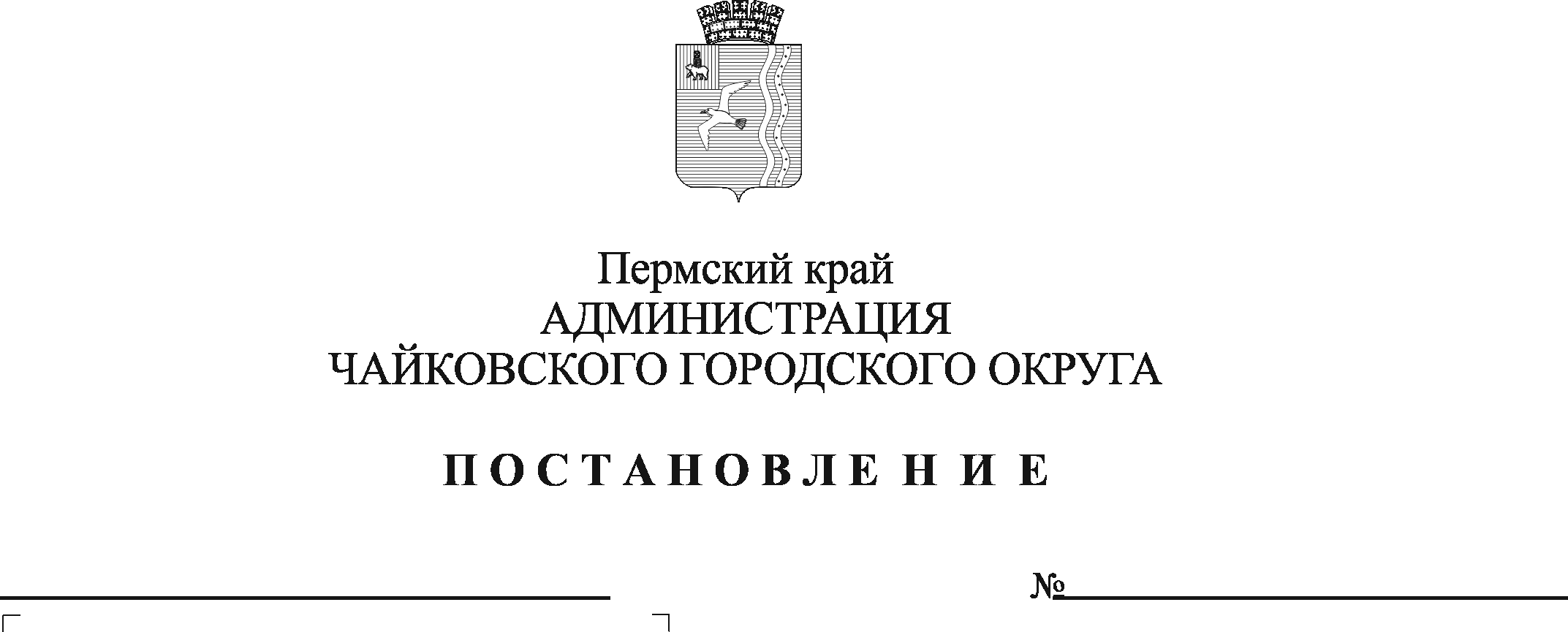 В соответствии с пунктом 2 статьи 78.1 Бюджетного кодекса Российской Федерации, Федеральным законом от 6 октября 2003 г. № 131-ФЗ «Об общих принципах организации местного самоуправления в Российской Федерации», Федеральным законом от 12 января 1996 г. № 7-ФЗ «О некоммерческих организациях», постановлением Правительства Российской Федерации от 18 сентября 2020 г. № 1492 «Об общих требованиях к нормативным правовым актам, муниципальным правовым актам, регулирующим предоставление субсидий, в том числе грантов в форме субсидий, юридическим лицам, индивидуальным предпринимателям, а также физическим лицам - производителям товаров, работ, услуг, и о признании утратившими силу некоторых актов Правительства Российской Федерации и отдельных положений некоторых актов Правительства Российской Федерации», Уставом Чайковского городского округа ПОСТАНОВЛЯЮ:Утвердить прилагаемый Порядок предоставления субсидии в виде имущественного взноса  автономной некоммерческой организации «Редакция газеты «Огни Камы».Опубликовать постановление в муниципальной газете «Огни Камы» и разместить на официальном сайте администрации Чайковского городского округа. Постановление вступает в силу после его официального опубликования.Контроль за исполнением постановления возложить на первого заместителя главы администрации Чайковского городского округа, руководителя аппарата.Глава городского округа-глава администрации Чайковского городского округа                                                    Ю.Г.ВостриковУТВЕРЖДЕНпостановлением администрации Чайковского городского округаот _______№ _____ПОРЯДОКпредоставления субсидии в виде имущественного взноса автономной некоммерческой организации «Редакция газеты «Огни Камы»Общие положения1.1. Настоящий Порядок предоставления субсидии в виде имущественного взноса  автономной некоммерческой организации «Редакция газеты «Огни Камы» (далее - Порядок), разработан в соответствии с пунктом 2 статьи 78.1 Бюджетного кодекса Российской Федерации, в рамках реализации мероприятий подпрограммы «Обеспечение открытости и доступности информации о деятельности администрации  Чайковского городского округа» муниципальной программы «Совершенствование муниципального управления Чайковского городского округа», утвержденной постановлением администрации города Чайковского от 15 января 2019 г. № 5, и определяет цели, условия и порядок предоставления субсидии из бюджета Чайковского городского округа.1.2. Субсидия предоставляется автономной некоммерческой организации «Редакция газеты «Огни Камы» (далее – получатель субсидии), которая является издателем печатного средства массовой информации, определенного Уставом Чайковского городского округа.Целью предоставления субсидии является участие администрации Чайковского городского округа в учреждении автономной некоммерческой организации «Редакция газеты «Огни Камы».1.3. Главным распорядителем бюджетных средств, осуществляющим предоставление субсидии в пределах бюджетных ассигнований, предусмотренных в бюджете Чайковского городского округа на указанные цели на соответствующий финансовый год, является администрация Чайковского городского округа (далее – Администрация). 2. Условия и порядок предоставления субсидии2.1. Субсидия предоставляется в соответствии с заключенным Соглашением между получателем субсидии и Администрацией (далее – Соглашение) по типовой форме, утвержденной приказом Управления финансов и экономического развития администрации Чайковского городского округа. 2.2. Соглашение должно содержать:цель предоставления субсидии; размер субсидии, условия, порядок и сроки ее перечисления;значения результатов предоставления субсидии;согласие получателя субсидии на осуществление Администрацией и органом муниципального финансового контроля проверок соблюдения получателем субсидии условий, целей и порядка предоставления субсидии;основания и порядок внесения изменений в Соглашение.2.3. Срок действия Соглашения устанавливается в пределах финансового года, в котором предоставляется субсидия.2.4. Размер субсидии утвержден Решением Думы Чайковского городского округа от 23 декабря 2020 г. № 448 «О создании автономной некоммерческой организации «Редакция газеты «Огни Камы».2.5. Условием заключения Соглашения является соответствие получателя субсидии на 1 число месяца, предшествующего месяцу, в котором планируется заключение Соглашения, следующим требованиям:отсутствие неисполненной обязанности по уплате налогов, сборов, страховых взносов, пеней, штрафов, процентов, подлежащих уплате в соответствии с законодательством Российской Федерации о налогах и сборах;отсутствие просроченной задолженности по возврату в бюджет Чайковского городского округа субсидий, предоставленных  в соответствии с настоящим Порядком, иными правовыми актами, и иной просроченной задолженности по денежным обязательствам перед бюджетом Чайковского городского округа;получатель субсидии не должен находиться в процессе реорганизации, ликвидации, в отношении его не введена процедура банкротства, деятельность получателя субсидии не должна быть приостановлена в порядке, предусмотренном законодательством Российской Федерации;получатель субсидии не должен получать средства из бюджета Чайковского городского округа, на основании иных правовых актов на цели, указанные в пункте 1.2. настоящего Порядка.2.6. Для получения субсидии и подтверждения соответствия требованиям, указанным в пункте 2.5. настоящего Порядка, получатель субсидии представляет в Администрацию:заявление на предоставление субсидии по форме согласно приложению  1 к настоящему Порядку;справку налогового органа, об отсутствии неисполненной обязанности по уплате налогов, сборов, страховых взносов, пеней, штрафов, процентов в соответствии с законодательством Российской Федерации о налогах и сборах, по состоянию на первое число текущего месяца;справку, подписанную руководителем и главным бухгалтером получателя субсидии, об отсутствии просроченной задолженности по возврату в бюджет Чайковского городского округа субсидий, предоставленных  в соответствии с настоящим Порядком, иными правовыми актами, и иной просроченной задолженности по денежным обязательствам перед бюджетом Чайковского городского округа по состоянию на первое число месяца, предшествующего месяцу, в котором планируется заключение Соглашения.2.7. Администрация рассматривает предоставленные документы, указанные в пункте 2.6. настоящего Порядка в течение 10 рабочих дней со дня их предоставления, в том числе осуществляет проверку достоверности содержащейся в них информации, и в этот же срок принимает решение о предоставлении или отказе в предоставлении субсидии. 2.8. Основаниями для отказа в предоставлении субсидии являются:- несоответствие получателя субсидии требованиям, установленным в пункте 2.5. настоящего Порядка;- несоответствие предоставленных получателем субсидии документов требованиям пункта 2.6. настоящего Порядка или непредставление (предоставление не в полном объеме) указанных документов;- недостоверность информации, содержащейся в представленных документах.В случае принятия решения об отказе в предоставлении субсидии, Администрация уведомляет получателя субсидии о принятом решении в течение 10 рабочих дней со дня его принятия с указанием оснований отказа.2.9. Получатель субсидии в лице руководителя несет предусмотренную законодательством ответственность за достоверность документов, предоставляемых в соответствии с пунктом 2.6 настоящего Порядка, нецелевое и неэффективное использование субсидии в соответствии с условиями Соглашения.2.10. Субсидия в виде имущественного взноса направляется на оплату услуг по содержанию имущества. 2.11. Перечисление субсидии осуществляется, в течение четырех месяцев со дня  государственной регистрации на расчетный счет получателя субсидии, открытый в кредитной организации.2.12. Показателем результативности предоставления субсидии является доля исполненного обязательства по созданию автономной некоммерческой организации «Редакция газеты «Огни Камы»3. Требования к отчетности3.1. Для подтверждения достижения результатов предоставления субсидии, Получатель субсидии представляет не позднее 5 числа месяца, следующего за отчетным периодом в Администрацию отчет о достижении значений показателя результативности предоставления субсидии по форме установленной Соглашением.3.2. Администрация имеет право устанавливать в соглашении сроки и формы представления Получателем субсидии дополнительной отчетности.4. Требования к осуществлению контроля за соблюдениемусловий, целей и порядка предоставления субсидиии ответственность за их нарушение4.1. Контроль за соблюдением условий, целей и порядка предоставления субсидий осуществляется Администрацией и органами муниципального финансового контроля.4.2. Получатель субсидии несет ответственность за достоверность представленных сведений, использование субсидии в соответствии с целями и условиями, установленными настоящим Порядком.4.3. Порядок и сроки возврата субсидии:4.3.1. субсидия подлежит возврату в бюджет Чайковского городского округа в следующих случаях:нарушение Получателем субсидии условий, установленных настоящим Порядком, выявленное по фактам проверок, проведенных в установленном порядке;недостижение результатов предоставления субсидии Получателем субсидии.4.3.2. при выявлении нарушений, указанных в пункте 4.3.1 настоящего Порядка, Администрация направляет требование о возврате субсидии, которое должно быть исполнено Получателем субсидии в течение 10 рабочих дней с даты получения требования. В случае невыполнения Получателем субсидии в установленный срок требования о возврате субсидии Администрация осуществляет взыскание в судебном порядке.Приложение 1к Порядку предоставления субсидии в виде имущественного взноса автономной некоммерческой организации «Редакция газеты «Огни Камы»                             ФормаЗАЯВЛЕНИЕна предоставление субсидии автономной некоммерческой организации в виде имущественного взноса_____________________________________________________________________________,(полное наименование некоммерческой организации)в лице ______________________________________________________________________    (должность руководителя некоммерческой организации,Ф.И.О.(последнее при наличии) руководителя)просит принять документы на получение субсидии из бюджета Чайковского городского округа в виде имущественного взноса в сумме _____________________руб.(_________________________________).                                                        (сумма прописью)Банковские реквизиты некоммерческой организации: __________________________________________________________________;Юридический адрес:________________________________________________,Фактический адрес:_________________________________________________тел./факс:____________, адрес электронной почты:  ______________________Приложение: комплект документов на_____л._________________________   ___________________    ___________________(должность руководителя                  (подпись)                     (расшифровка) некоммерческой организации)М.П.(при наличии печати)Дата составления"____"__________20 __ года